Положение «Об отделе архитектуры и градостроительства администрации муниципального образования «Ленский район»»Общие положения1.1. Отдел архитектуры и градостроительства администрации муниципального образования «Ленский район» (далее - Отдел) является структурным подразделением администрации муниципального образования «Ленский район» (далее – Администрация) обеспечивающим на территории Ленского района полномочия в области архитектуры и градостроительной деятельности. 1.2. Отдел подотчетен и находится в непосредственном подчинении первого заместителя Главы администрации. 1.3. Отдел руководствуется в своей деятельности Конституцией Российской Федерации, Конституцией (Основным законом) Республики Саха (Якутия), федеральными и республиканскими законами, иными правовыми актами Российской Федерации и Республики Саха (Якутия), соглашениями о взаимодействии и сотрудничестве с органами государственной власти Республики Саха (Якутия), органами местного самоуправления, общественными объединениями и иными организациями, а также настоящим Положением. 1.4. Свою деятельность Отдел осуществляет во взаимодействии с подразделениями Администрации, муниципальными образованиями, предприятиями и учреждениями, организациями различных форм собственности по вопросам выполняемых функций.1.5. Местонахождение Отдела: 678144, Республика Саха (Якутия), Ленский район, г. Ленск, ул. Ленина, 65, каб.112.2. Основные задачиОсновными задачами Отдела являются: 2.1. Обеспечение градостроительной политики на территории Ленского района в соответствии с Схемой территориального планирования муниципального образования «Ленский район», Генеральными планами развития и Правилами землепользования и застройки поселений, местными нормативами градостроительного проектирования, архитектурно-строительного проектирования, рациональной системы расселения, застройки, благоустройства городских и сельских поселений, развития их инженерной, транспортной и социальной инфраструктур, рационального природопользования в целях обеспечения благоприятных условий проживания населения.  2.2. Регулирование архитектурной и градостроительной деятельности на территории поселений в соответствии с полномочиями и межселенной территории.2.3. Осуществление мер по устойчивому развитию территории Ленского района в сфере рационального землепользования, осуществляемого методами градостроительства.2.4. Обеспечение документами территориального планирования, градостроительного зонирования, проектами планировок территорий и проектами межеваний, местными нормативами градостроительного проектирования территорий Ленского района в рамках своих полномочий. 2.5. Осуществление контроля за соблюдением требований технических регламентов, региональных и местных нормативов градостроительного проектирования. 2.6. Ведение информационной системы градостроительной деятельности Ленского района.2.7. Формирование архитектурно-художественного облика территории поселений в рамках своих полномочий. 2.8. Ведение Федеральной информационной адресной системы на межселенной территории Ленского района.2.9. Ведение Федеральной государственной информационной системы территориального планирования.3.Функции отделаВ соответствии с возложенными на него задачами отдел архитектуры и градостроительства администрации муниципального образования «Ленский район» осуществляет следующие функции: 3.1. Подготавливает, проводит публичные слушания и предоставляет для утверждения Районного Совета депутатов Схему территориального планирования МО «Ленский район», Генеральные планы, Правила землепользования и застройки сельских поселений, а также подготавливает предложения о внесении изменений в Генеральные планы и в Правила землепользования и застройки. 3.2. Подготавливает, согласовывает, проводит публичные слушания и представляет на утверждение Главе МО «Ленский район» проекты планировки территорий и проекты межевания территорий. 3.3. Участвует и организует работу Комиссии по подготовке проектов внесения изменений и дополнений в СТП МО «Ленский район», генеральные планы, Правила землепользования и застройки сельских поселений и межселенной территории.3.4. Участвует в разработке и реализации градостроительных разделов местных целевых программ и программ социально-экономического развития муниципального образования Ленского района.3.5. Согласовывает проект границ населенных пунктов муниципального образования «Ленский район», проекты границ смежных других территорий, прилегающих к ним.3.6. Согласовывает работы по выносу в натуру границ населенных пунктов муниципального образования «Ленский район». 3.7. Организует реализацию градостроительной документации, разработанной, согласованной, утвержденной в установленном законом порядке.3.8. Участвует в разработке местных нормативов градостроительного проектирования, ведет информационную систему обеспечения градостроительной деятельности, осуществляемой на территории муниципального образования «Ленский район». 3.9. По письменному запросу, в установленном законом порядке, предоставляет заинтересованным организациям материалы градостроительной документации и банков данных для проектирования. 3.10. Рассматривает и согласовывает проектно-сметную документацию в части выполнения требований градостроительных планов земельного участка, соблюдения технических условий и требований, требований к архитектурному решению, благоустройству, отделке, декоративно-художественному оформлению и озеленению.3.11. Участвует в работе по формированию земельных участков для проектирования и строительства объектов, подготавливает предложения о реконструкции существующей застройки и их благоустройства в соответствии с градостроительной документацией, оформляет градостроительные обоснования, необходимые графические материалы.3.12. В случаях, предусмотренных федеральными законами, участвует в судебных заседаниях по вопросам градостроительной деятельности, готовит заключения по запросам судов. 3.13. Ведет дежурный план. 3.14. Подготавливает и выдает акты освидетельствования проведения основных работ по строительству объекта индивидуального жилищного строительства (по материнскому капиталу).3.15. Проводит осмотр, подготавливает акт осмотра зданий, сооружений находящихся на территории поселений муниципального образования в том числе по переданным полномочиям, в целях оценки их технического состояния и надлежащего технического обслуживания в соответствии с требованиями технических регламентов к конструктивным и другим характеристикам надежности и безопасности объектов, требованиям ПСД,  3.16. Подготавливает схемы расположения земельного участка в соответствии с градостроительной документацией.3.17. Ведет Федеральную информационную адресную систему на межселенной территории. 3.18. Предоставляет муниципальные услуги: 3.18.1. Подготовка, утверждение и выдача градостроительных планов земельных участков, расположенных на межселенной территории и на территории поселений муниципального образования «Ленский район» в том числе по переданным полномочиям. 3.18.2. Предоставление разрешения на строительство (за исключением случаев, предусмотренных Градостроительным кодексом Российской Федерации, иными федеральными законами). 3.18.3. Предоставление разрешения на ввод объекта в эксплуатацию.3.18.4. Подготавливает и выдает документы о согласовании переустройства и (или) перепланировки жилых помещений.  3.18.5. Принятие документов, а также выдача разрешений о переводе или об отказе в переводе жилого помещения в нежилое или нежилого помещения в жилое помещение. 3.18.6. Присвоение адресов объектам недвижимости, расположенным на межселенной территории муниципального образования «Ленский район».3.18.7. Участвует в работе Комиссий. 3.18.8. Выдает разрешения на проведение земляных работ на межселенной территории и на территории поселений муниципального образования «Ленский район» в том числе по переданным полномочиям.3.18.9. Предоставляет информацию из информационной системы обеспечения градостроительной деятельности муниципального района.3.18.10. Предоставляет разрешение на отклонение от предельных параметров разрешенного строительства на межселенной территории и на территории поселений муниципального образования «Ленский район» в том числе по переданным полномочиям.3.18.11. Предоставляет разрешения на условно разрешенный вид использования земельного участка или объекта капитального строительства.3.18.12. Проводит проверку соответствия указанных в уведомлении о планируемом строительстве параметров объекта индивидуального жилищного строительства или садового дома предельным параметрам разрешенного строительства, реконструкции объектов капитального строительства, установленным правилами землепользования и застройки, документацией по планировке территории, и обязательным требованиям к параметрам объектов капитального строительства и подготавливает уведомление о соответствии (или несоответствии).3.18.13.  Проводит проверку соответствия указанных в уведомление об окончании строительства или реконструкции объекта индивидуального жилищного строительства или садового дома действующим на дату поступления уведомления о планируемом строительстве предельным параметрам разрешенного строительства, реконструкции объектов капитального строительства, установленным правилами землепользования и застройки, документацией по планировке территории, и обязательным требованиям к параметрам объектов капитального строительства и подготавливает уведомление о соответствии (или несоответствии).4. Права и обязанности отделаДля выполнения возложенных на него задач Отдел имеет право:4.1. Подготавливать в пределах своей компетенции проекты постановлений, распоряжений, инструкции и иные документы по вопросам архитектуры и градостроительства, принимать совместные акты с другими структурами.4.2. Запрашивать и получать от структурных подразделений администрации муниципального образования «Ленский район», муниципальных образований поселений, муниципальных предприятий, учреждений информацию, необходимую для исполнения своих функций.4.3. Отказывать в выдаче разрешения на ввод объекта в эксплуатацию объектов строительства при выявлении случаев нарушения утвержденной градостроительной и проектно-сметной документацией, норм и правил производства работ.4.4. Отклонять от согласования проектно-сметную документацию, выполненную с нарушением норм и правил проектирования, требований архитектурно-планировочных заданий.4.5. Представлять в органах государственной власти, судах интересы органов местного самоуправления по вопросам своей компетенции.Отдел архитектуры и градостроительства администрации обязан: 4.6. Осуществлять свою работу на основе текущих и перспективных планов работы администрации муниципального образования «Ленский район».4.7. Повышать профессиональный уровень специалистов отдела.4.8. Качественно и в срок выполнять возложенные на отдел функции. 4.9. Соблюдать ограничения и запреты, связанные с исполнением муниципальной службы, предусмотренные Федеральным и областным законодательством о муниципальной службе, а также Уставом администрации муниципального образования «Ленский район». 4.10. Представлять представителю нанимателя (работодателю) сведения о своих доходах, об имуществе и обязательствах имущественного характера, а также сведения о доходах, об имуществе и обязательствах имущественного характера своих супруги (супруга) и несовершеннолетних детей, представлять сведения о своих расходах, а также о расходах своих супруги (супруга) и несовершеннолетних детей в порядке и по форме, которые установлены для представления сведений о доходах, расходах, об имуществе и обязательствах имущественного характера в срок до 30 апреля текущего года.5. Организация деятельности и структура отдела5.1. Структуру и штат Отдела утверждает Глава муниципального образования «Ленский район».5.2. В состав Отдела входят: начальник Отдела (муниципальная служба), 1 ведущий и 1 главный специалисты (не муниципальная служба). 5.3. Непосредственное руководство Отделом осуществляет начальник, который организует работу Отдела, направляет работу специалистов, распределяет обязанности между ними с целью обеспечения выполнения стоящих перед Отделом задач. 6. Внесение изменений в положение, реорганизация отдела6.1. Внесение изменений в настоящее Положение, реорганизация отдела производится по постановлению главы администрации муниципального образования «Ленский район» в соответствии с действующим законодательством Российской Федерации и Республики Саха (Якутия).Муниципальное образование«ЛЕНСКИЙ РАЙОН»Республики Саха (Якутия)Муниципальное образование«ЛЕНСКИЙ РАЙОН»Республики Саха (Якутия)Муниципальное образование«ЛЕНСКИЙ РАЙОН»Республики Саха (Якутия)Муниципальное образование«ЛЕНСКИЙ РАЙОН»Республики Саха (Якутия)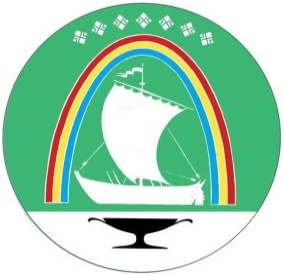 Саха Өрөспүүбүлүкэтин«ЛЕНСКЭЙ ОРОЙУОН» муниципальнайтэриллиитэ     РАСПОРЯЖЕНИЕ     РАСПОРЯЖЕНИЕ     РАСПОРЯЖЕНИЕ     РАСПОРЯЖЕНИЕ                          Дьаhал                          Дьаhал                          Дьаhал                          Дьаhал                г. Ленск                г. Ленск                г. Ленск                г. Ленск                             Ленскэй к                             Ленскэй к                             Ленскэй к                             Ленскэй кот «04» __апреля__ 2022 года                                       № __01-04-622/2 ____                 от «04» __апреля__ 2022 года                                       № __01-04-622/2 ____                 от «04» __апреля__ 2022 года                                       № __01-04-622/2 ____                 от «04» __апреля__ 2022 года                                       № __01-04-622/2 ____                 от «04» __апреля__ 2022 года                                       № __01-04-622/2 ____                 от «04» __апреля__ 2022 года                                       № __01-04-622/2 ____                 от «04» __апреля__ 2022 года                                       № __01-04-622/2 ____                 от «04» __апреля__ 2022 года                                       № __01-04-622/2 ____                 Об утверждении положения «Об отделе архитектуры и градостроительства администрации муниципального образования «Ленский район»В соответствии с Федеральным законом от 06.10.2003 N 131-ФЗ "Об общих принципах организации местного самоуправления в Российской Федерации», Решением Районного Совета депутатов МО «Ленский район» от 24.02.2022г. № 4-1:Утвердить в новой редакции Положение «Об отделе архитектуры и градостроительства администрации муниципального образования «Ленский район» согласно приложению, к настоящему распоряжению.  Признать утратившим силу распоряжение главы от 21.05.2019г. № 01-04-816/9 «Об утверждении Положения «Об отделе архитектуры администрации муниципального образования «Ленский район». Настоящее распоряжение вступает в силу с момента подписания.Главному специалисту управления делами (Иванская Е.С.) разместить Положение на официальном сайте МО «Ленский район».Контроль исполнения настоящего распоряжения оставляю за собой.Об утверждении положения «Об отделе архитектуры и градостроительства администрации муниципального образования «Ленский район»В соответствии с Федеральным законом от 06.10.2003 N 131-ФЗ "Об общих принципах организации местного самоуправления в Российской Федерации», Решением Районного Совета депутатов МО «Ленский район» от 24.02.2022г. № 4-1:Утвердить в новой редакции Положение «Об отделе архитектуры и градостроительства администрации муниципального образования «Ленский район» согласно приложению, к настоящему распоряжению.  Признать утратившим силу распоряжение главы от 21.05.2019г. № 01-04-816/9 «Об утверждении Положения «Об отделе архитектуры администрации муниципального образования «Ленский район». Настоящее распоряжение вступает в силу с момента подписания.Главному специалисту управления делами (Иванская Е.С.) разместить Положение на официальном сайте МО «Ленский район».Контроль исполнения настоящего распоряжения оставляю за собой.Об утверждении положения «Об отделе архитектуры и градостроительства администрации муниципального образования «Ленский район»В соответствии с Федеральным законом от 06.10.2003 N 131-ФЗ "Об общих принципах организации местного самоуправления в Российской Федерации», Решением Районного Совета депутатов МО «Ленский район» от 24.02.2022г. № 4-1:Утвердить в новой редакции Положение «Об отделе архитектуры и градостроительства администрации муниципального образования «Ленский район» согласно приложению, к настоящему распоряжению.  Признать утратившим силу распоряжение главы от 21.05.2019г. № 01-04-816/9 «Об утверждении Положения «Об отделе архитектуры администрации муниципального образования «Ленский район». Настоящее распоряжение вступает в силу с момента подписания.Главному специалисту управления делами (Иванская Е.С.) разместить Положение на официальном сайте МО «Ленский район».Контроль исполнения настоящего распоряжения оставляю за собой.Об утверждении положения «Об отделе архитектуры и градостроительства администрации муниципального образования «Ленский район»В соответствии с Федеральным законом от 06.10.2003 N 131-ФЗ "Об общих принципах организации местного самоуправления в Российской Федерации», Решением Районного Совета депутатов МО «Ленский район» от 24.02.2022г. № 4-1:Утвердить в новой редакции Положение «Об отделе архитектуры и градостроительства администрации муниципального образования «Ленский район» согласно приложению, к настоящему распоряжению.  Признать утратившим силу распоряжение главы от 21.05.2019г. № 01-04-816/9 «Об утверждении Положения «Об отделе архитектуры администрации муниципального образования «Ленский район». Настоящее распоряжение вступает в силу с момента подписания.Главному специалисту управления делами (Иванская Е.С.) разместить Положение на официальном сайте МО «Ленский район».Контроль исполнения настоящего распоряжения оставляю за собой.Об утверждении положения «Об отделе архитектуры и градостроительства администрации муниципального образования «Ленский район»В соответствии с Федеральным законом от 06.10.2003 N 131-ФЗ "Об общих принципах организации местного самоуправления в Российской Федерации», Решением Районного Совета депутатов МО «Ленский район» от 24.02.2022г. № 4-1:Утвердить в новой редакции Положение «Об отделе архитектуры и градостроительства администрации муниципального образования «Ленский район» согласно приложению, к настоящему распоряжению.  Признать утратившим силу распоряжение главы от 21.05.2019г. № 01-04-816/9 «Об утверждении Положения «Об отделе архитектуры администрации муниципального образования «Ленский район». Настоящее распоряжение вступает в силу с момента подписания.Главному специалисту управления делами (Иванская Е.С.) разместить Положение на официальном сайте МО «Ленский район».Контроль исполнения настоящего распоряжения оставляю за собой.Приложениек распоряжению главыот  «__»               2022г.
№   ________________Приложениек распоряжению главыот  «__»               2022г.
№   ________________Приложениек распоряжению главыот  «__»               2022г.
№   ________________Приложениек распоряжению главыот  «__»               2022г.
№   ________________Приложениек распоряжению главыот  «__»               2022г.
№   ________________